Specialist Advisory Service                    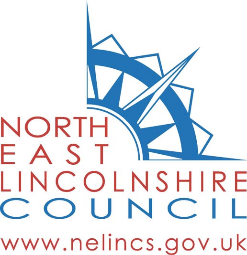 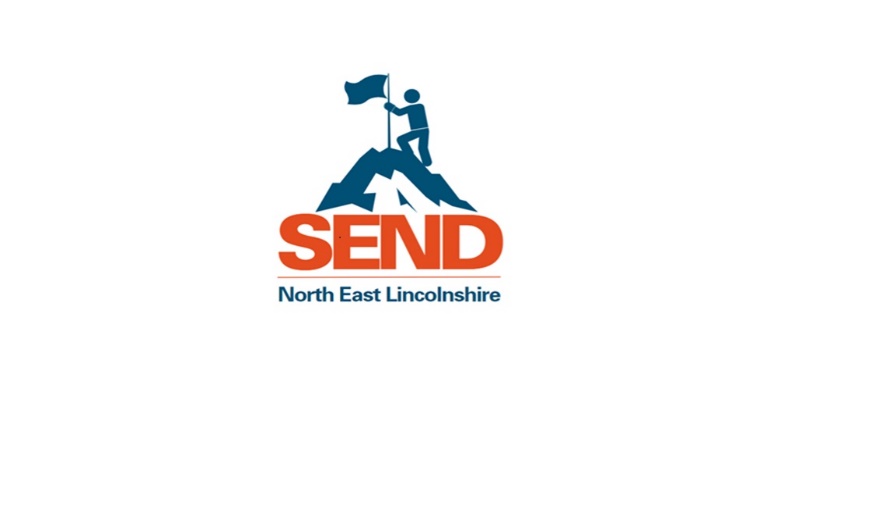 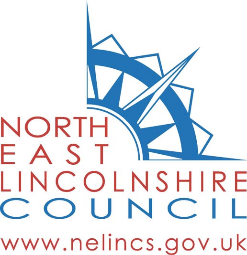 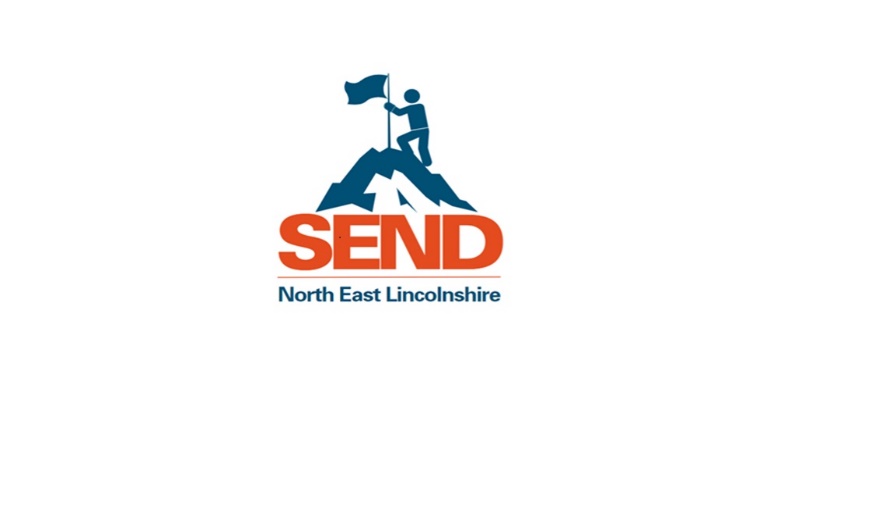 Civic OfficesKnoll StreetCleethorpes	DN35 8LNTel:  01472 323314Email:  josephine.cooper@nelincs.gov.ukRequest for Advice & Support from Specialist Advisory ServiceBackgroundPlease provide current and historical progress data AND SEMH Scores (if relevant) from assessments and Review (or attach separately).Which outside agencies have been or are currently involved (please indicate if still active)? What is going well? What are the young person’s strengths?What are we worried about? What is not going so well? (Include a summary of the young person’s needs.)What are the desired outcomes for the young person? How would you like things to change?Please Indicate the Type of Support Required (please note all timings are approximate)Supporting Information  Please email these forms, via Move It, as Word documents, to Josephine.Cooper@nelincs.gov.ukSigned parental consent forms may be sent as a pdf documentSpecialist Advisory ServiceParent / Carer Consent Form for Referral & InvolvementThis form is for you to give consent for the Specialist Advisory Service to work with your child and talk to their teachers and helpers.Consent will allow the school to share information with members of the Specialist Advisory Service and they in turn may share information with others in their team for advice and guidance.Sharing information will allow for professional support and access to research and ideas from colleagues that might otherwise be unavailable. Signing this form confirms your agreement to the school asking the Specialist Advisory Service to work with your child by, for example, observing him / her at school, talking to school staff, meeting your child and sometimes working with him/her. Their advice to the school, your child and yourselves will help him/her make progress.This form is for parents but can be completed in partnership with school staff.I give my consent to the request for involvement of the Specialist Advisory Service with ……………………… and the sharing of information necessary for them to be effective in working with the school and ourselves. I also give my consent for the sharing of information with other professionals including relevant staff from Health or Social Care.     Names of key professionals currently involved with my child:Name  ………………….     Role  …………………             Name  …………………     Role  …………………Your consent can be withdrawn, in writing, at any time through the school. Name:……………………………………….(Parent / Carer)Signed ………………………………........(Parent /Carer) Tel No:……………………………………..Email:……………………………………………………………………Date……………………………….........Pupil Surname (include names pupil is also known by):DoB:Year Group:Gender:Pupil First Name (include preferred name if different):School Attending:School Attending:Name of person making referral:Position held:Position held:Which area of specialism is required for this young person? Which area of specialism is required for this young person? Date of Referral:Date of Referral:Cognition & Learning    Speech, Language &  Communication     Speech, Language &  Communication     Social, Emotional & Mental Health Social, Emotional & Mental Health Irlen Syndrome Screening   If this is all that is required then please include information related to the pupil’s reading and writing difficulties only. Please note that if the young person wears glasses, they must have them on the day of the screening otherwise it cannot be carried out. Irlen Syndrome Screening   If this is all that is required then please include information related to the pupil’s reading and writing difficulties only. Please note that if the young person wears glasses, they must have them on the day of the screening otherwise it cannot be carried out. Irlen Syndrome Screening   If this is all that is required then please include information related to the pupil’s reading and writing difficulties only. Please note that if the young person wears glasses, they must have them on the day of the screening otherwise it cannot be carried out. Irlen Syndrome Screening   If this is all that is required then please include information related to the pupil’s reading and writing difficulties only. Please note that if the young person wears glasses, they must have them on the day of the screening otherwise it cannot be carried out. Irlen Syndrome Screening   If this is all that is required then please include information related to the pupil’s reading and writing difficulties only. Please note that if the young person wears glasses, they must have them on the day of the screening otherwise it cannot be carried out. Is the young person on the SEND Register?No Yes Does the young person have an EHC Plan?	No Yes Has the young person received school-based SEN support?No Yes Is this young person a Child Looked After?	No Yes Is this young person at risk of permanent exclusion?No Yes Has the young person had a hearing test in the past 2 years?  No Yes Has the young person had a vision test in the past 2 years?No Yes What was the outcome? _________________________________(Recent hearing and vision tests are necessary to ensure the validity of the outcomes of any assessments & if glasses are prescribed then the young person must wear them for the assessments.)What was the outcome? _________________________________(Recent hearing and vision tests are necessary to ensure the validity of the outcomes of any assessments & if glasses are prescribed then the young person must wear them for the assessments.)What was the outcome? _________________________________(Recent hearing and vision tests are necessary to ensure the validity of the outcomes of any assessments & if glasses are prescribed then the young person must wear them for the assessments.)What is the young person’s attendance figure? ________________%What is the young person’s attendance figure? ________________%What is the young person’s attendance figure? ________________%DateReadingWriting MathsDateEmotional AspectsSocial Awareness and RelationshipsIndependence and Resilience Behaviour for Learning/60/60/60/60/60/60/60/60/60/60/60/60Please supply Phonics Screening Score for pupils in Years 1 / 2 or 3: Please include a scanned piece of the pupil’s unsupported, independent writing.HealthSocial Care Specialist Advisory Service Occupational TherapyEducational PsychologyHearing and VisionYoung Minds Matter (CAMHS)Speech and LanguageCompass GoChild Development CentreSchool Attendance Barriers TeamInclusion Team                                   Other, please specify …………………………………………Other, please specify …………………………………………Other, please specify …………………………………………Other, please specify …………………………………………Other, please specify …………………………………………Other, please specify …………………………………………If other professionals are involved, for example, the Educational Psychologist or external agencies such as Compass Go, please ensure they have completed their cycle of work before submitting the referral.If other professionals are involved, for example, the Educational Psychologist or external agencies such as Compass Go, please ensure they have completed their cycle of work before submitting the referral.If other professionals are involved, for example, the Educational Psychologist or external agencies such as Compass Go, please ensure they have completed their cycle of work before submitting the referral.If other professionals are involved, for example, the Educational Psychologist or external agencies such as Compass Go, please ensure they have completed their cycle of work before submitting the referral.If other professionals are involved, for example, the Educational Psychologist or external agencies such as Compass Go, please ensure they have completed their cycle of work before submitting the referral.If other professionals are involved, for example, the Educational Psychologist or external agencies such as Compass Go, please ensure they have completed their cycle of work before submitting the referral.Pupil View:Parent / Carer View:School View:Pupil View:Parent / Carer View:School View:Pupil View:Parent / Carer View:School View: ½ hour consultation meeting, observation & report (half day) ½ hour consultation meeting, observation, Specific Assessment e.g. memory, language, maths & report (3-5 hrs, dependent on assessment)½ hour consultation meeting, observation, full cognitive assessment & report (1 day)Feedback meeting following assessments (1hr)Follow up review meeting (2 hrs)  Other:Other:Are there any other contributory factors: (e.g. medical, social or other barriers to learning? Please include relevant family background e.g. CiN, CPPlease include relevant family background e.g. CiN, CPPlease include relevant family background e.g. CiN, CPWhat additional assessments have been done? E.g. PhAB, DST, Visual stress, SPOTWhat were the results? If preferred attach assessments e.g. SPOTWhat were the results? If preferred attach assessments e.g. SPOTWhat were the results? If preferred attach assessments e.g. SPOTWhat support or interventions have been or are in place as part of the Graduated Approach?If preferred attach the pupil’s My Plan document or similar.Type of support interventionFrequency ImpactWhat support or interventions have been or are in place as part of the Graduated Approach?If preferred attach the pupil’s My Plan document or similar.What support or interventions have been or are in place as part of the Graduated Approach?If preferred attach the pupil’s My Plan document or similar.What support or interventions have been or are in place as part of the Graduated Approach?If preferred attach the pupil’s My Plan document or similar.What support or interventions have been or are in place as part of the Graduated Approach?If preferred attach the pupil’s My Plan document or similar.What support or interventions have been or are in place as part of the Graduated Approach?If preferred attach the pupil’s My Plan document or similar.Name of PupilDate of BirthSchoolParent / Carer